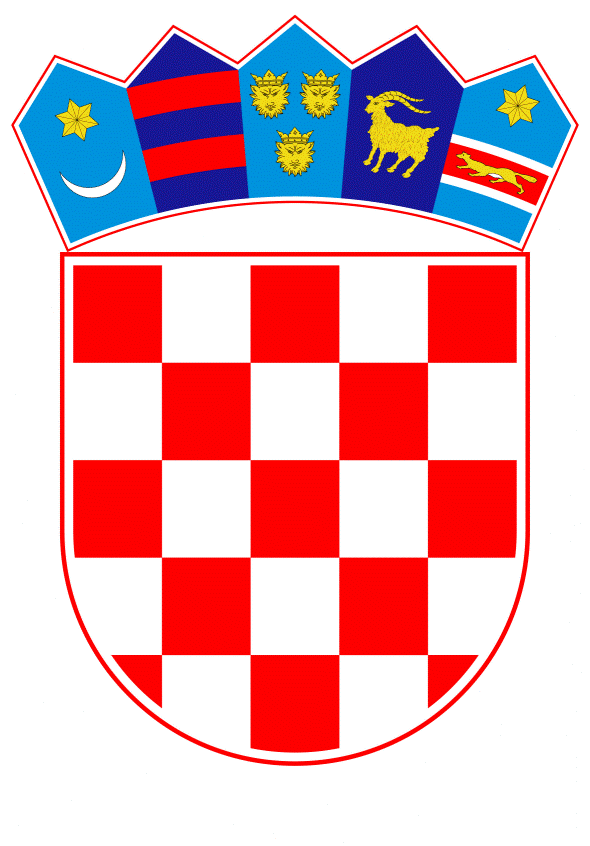 VLADA REPUBLIKE HRVATSKEZagreb, 24. studenoga 2021.________________________________________________________________________________________________________________________________________________________________________________________________________________________________________VLADA REPUBLIKE HRVATSKEN a c r t PRIJEDLOG ODLUKE O SUDJELOVANJU PRIPADNIKA ORUŽANIH SNAGA REPUBLIKE HRVATSKE U OPERACIJI NATO-a „ALLIED SOLACE“ U REPUBLICI KOSOVUZagreb, studeni 2021.PRIJEDLOG ODLUKE O SUDJELOVANJU PRIPADNIKAORUŽANIH SNAGA REPUBLIKE HRVATSKE U OPERACIJINATO-a „ALLIED SOLACE“ U REPUBLICI KOSOVUI.	USTAVNA OSNOVA ZA DONOŠENJE ODLUKENa temelju članka 7. stavka 5. Ustava Republike Hrvatske („Narodne novine“, br. 85/10. – pročišćeni tekst i 5/14. – Odluka Ustavnog suda Republike Hrvatske) pokreće se postupak za donošenje Odluke o sudjelovanju pripadnika Oružanih snaga Republike Hrvatske u operaciji NATO-a „Allied Solace“ u Republici Kosovu (u daljnjem tekstu: Odluka). II.	OCJENA DOSADAŠNJEG STANJAMinistri vanjskih poslova država članica NATO-a u zajedničkoj su deklaraciji u kolovozu 2021. zaključili da Savez treba ispuniti obveze po pitanju sigurne evakuacije državljana savezničkih država, državljana partnerskih država i državljana Afganistana koji su sudjelovali u naporima Saveza tijekom proteklih dvadeset godina, zbog čega su njihovi životi i životi članova njihovih obitelji ugroženi. Ministri vanjskih poslova pozvali su predstavnike režima u Afganistanu da poštuju odabir Afganistanaca koji žele napustiti državu i olakšaju im sigurnu evakuaciju, posebno kroz međunarodnu zračnu luku Hamid Karzai u Kabulu, gdje je NATO pružao sigurnosnu i operativnu potporu do kolovoza 2021. Sjevernoatlantsko vijeće (North Atlantic Council – NAC) dalo je zadaću vojnim vlastima NATO-a da osiguraju provedbu sigurne evakuacije građana Afganistana na privremene lokacije te do trajnog preseljenja u neku od država članica NATO-a.NATO je u kolovozu 2021. evakuirao oko 120 000 osoba iz Afganistana kroz zračnu luku u Kabulu, što predstavlja najveću evakuacijsku misiju u povijesti Saveza.	III.	RAZLOZI I CILJEVI DONOŠENJA OVE ODLUKENastavno na odluku NAC-a, vojne vlasti NATO-a započele su provedbu zadaće radi osiguranja sigurnog izmještanja evakuiranih osoba putem privremenih lokacija te dalje do trajnog preseljenja u neku od država članica NATO-a koje su solidarno pristale prihvatiti određeni broj evakuiranih osoba. Jedna od dvije europske lokacije za privremeni smještaj evakuiranih Afganistanaca je „Kamp Bechtel“ u Republici Kosovu. Kamp je na korištenje NATO-u ponudila Vlada Republike Kosovo, a opremljen je potrebnom infrastrukturom za smještaj oko 800 osoba.Određen dio evakuiranih osoba čine žene i djeca odnosno obitelji osoba koje su surađivale s NATO-om tijekom dvadesetogodišnjeg angažmana u Afganistanu.Vrhovni zapovjednik savezničkih snaga za Europu (Supreme Allied Commander Europe – SACEUR) u svrhu provedbe dodijeljene zadaće zatražio je od savezničkih država da pridonesu aktivnosti privremenog zbrinjavanja sa specijalističkim zdravstvenim timovima kako bi se evakuiranim osobama pružila zdravstvena skrb. Ministarstvo obrane Republike Hrvatske koje uključuje i Glavni stožer Oružanih snaga Republike Hrvatske provelo je raščlambu mogućnosti te je predložilo angažman zdravstvenog osoblja u Republici Kosovu.Republika Hrvatska će sudjelovanjem u ovoj operaciji doprinijeti osiguranju životnih uvjeta za evakuirane osobe u „Kampu Bechtel“ u Republici Kosovu, kao i ukupnim savezničkim naporima u ovoj operaciji.Slijedom navedenoga predlaže se sudjelovanje pripadnika Oružanih snaga Republike Hrvatske u operaciji NATO-a „Allied Solace“ u Republici Kosovu s do tri pripadnika, koji mogu biti razmješteni u Republici Kosovu tijekom  2021. i 2022. godine, do šest mjeseci. IV.	POTREBNA FINANCIJSKA SREDSTVAFinancijska sredstva za provedbu ove Odluke osigurana su u državnom proračunu Republike Hrvatske za 2021. i 2022. na razdjelu Ministarstva obrane u skladu s predviđenim projekcijama financijskoga plana Ministarstva obrane za 2022. i 2023. godinu. Na temelju članka 54. stavka 2. Zakona o obrani („Narodne novine“, br. 73/13., 75/15., 27/16., 110/17. –  Odluka Ustavnog suda Republike Hrvatske, 30/18. i 70/19.), na prijedlog Vlade Republike Hrvatske i uz prethodnu suglasnost Predsjednika Republike Hrvatske, Hrvatski sabor na sjednici ______________ donio jeO D L U K U O SUDJELOVANJU PRIPADNIKA ORUŽANIH SNAGA REPUBLIKE HRVATSKE U OPERACIJI NATO-a „ALLIED SOLACE“ U REPUBLICI KOSOVUI.	U operaciju NATO-a „Allied Solace“ u Republici Kosovu upućuju se do tri pripadnika Oružanih snaga Republike Hrvatske u 2021. i 2022. godini, uz mogućnost rotacije. II.          Izvješće o sudjelovanju pripadnika Oružanih snaga Republike Hrvatske u NATO operaciji iz točke I. ove Odluke bit će dio Godišnjeg izvješća o obrani koje Vlada Republike Hrvatske podnosi Hrvatskome saboru.III.       Ova Odluka stupa na snagu osmoga dana od dana objave u „Narodnim novinama“.O B R A Z L O Ž E N J ETočkom I. određuje se da Hrvatski sabor donosi Odluku o sudjelovanju pripadnika Oružanih snaga Republike Hrvatske u operaciji NATO-a „Allied Solace“ u Republici Kosovu. Pravni temelj za donošenje Odluke Hrvatskoga sabora je članak 7. stavak 5. Ustava Republike Hrvatske („Narodne novine“, br. 85/10. – pročišćeni tekst i 5/14. – Odluka Ustavnog suda Republike Hrvatske) koji propisuje da Oružane snage Republike Hrvatske mogu prijeći njezine granice ili djelovati preko njezinih granica na temelju Odluke Hrvatskoga sabora, koju predlaže Vlada Republike Hrvatske, uz prethodnu suglasnost Predsjednika Republike Hrvatske. Zakon o obrani („Narodne novine“, br. 73/13., 75/15., 27/16., 110/17. – Odluka Ustavnog suda Republike Hrvatske, 30/18. i 70/19.) u članku 54. stavku 2. na istovjetan način uređuje ovo područje. U operaciju NATO-a „Allied Solace“ u Republici Kosovu upućuju se u 2021. i 2022. godini do tri pripadnika Oružanih snaga Republike Hrvatske, uz mogućnost rotacije. Točkom II. određuje se da će izvješće o sudjelovanju pripadnika Oružanih snaga Republike Hrvatske u operaciji NATO-a iz točke I. ove Odluke biti dio Godišnjeg izvješća o obrani koje Vlada Republike Hrvatske podnosi Hrvatskome saboru.Točkom III. određuje se stupanje na snagu ove Odluke.Predlagatelj:Ministarstvo obranePredmet: Nacrt prijedloga odluke o sudjelovanju pripadnika Oružanih snaga Republike Hrvatske u operaciji NATO-a „ALLIED SOLACE“ u Republici KosovuHRVATSKI SABORHRVATSKI SABORHRVATSKI SABORHRVATSKI SABORHRVATSKI SABORHRVATSKI SABORPredsjednik Hrvatskoga sabora Gordan Jandroković
Predsjednik Hrvatskoga sabora Gordan Jandroković
Predsjednik Hrvatskoga sabora Gordan Jandroković
Klasa:Zagreb,Klasa:Zagreb,Klasa:Zagreb,Klasa:Zagreb,Klasa:Zagreb,